MẪU 14e/KHCN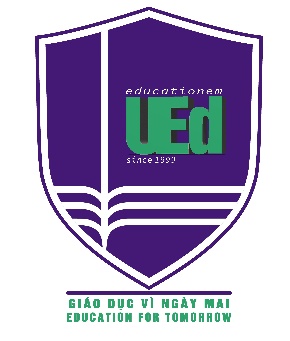 PHẦN I. THÔNG TIN CHUNG1.1. Tên đề tài: 1.2. Mã số:1.3. Danh sách chủ trì, thành viên tham gia thực hiện đề tài1.4. Đơn vị chủ trì: 1.5. Thời gian thực hiện:1.5.1. Theo hợp đồng: 	từ tháng….. năm…… đến tháng….. năm…..1.5.2. Gia hạn (nếu có):	đến tháng….. năm…..1.5.3. Thực hiện thực tế: 	từ tháng….. năm…… đến tháng….. năm…..1.6. Những thay đổi so với thuyết minh ban đầu (nếu có):(Về mục tiêu, nội dung, phương pháp, kết quả nghiên cứu và tổ chức thực hiện; Nguyên nhân; Ý kiến của Cơ quan quản lý)1.7. Tổng kinh phí được phê duyệt của đề tài:............... triệu đồng.PHẦN II. TỔNG QUAN KẾT QUẢ NGHIÊN CỨU Viết theo cấu trúc một bài báo khoa học tổng quan từ 6-15 trang (báo cáo này sẽ được đăng trên tạp chí khoa học ĐHQGHN sau khi đề tài được nghiệm thu), nội dung gồm các phần:1. Đặt vấn đề2. Mục tiêu3. Phương pháp nghiên cứu 4. Tổng kết kết quả nghiên cứu5. Đánh giá về các kết quả đã đạt được và kết luận6. Tóm tắt kết quả (tiếng Việt và tiếng Anh)PHẦN III. SẢN PHẨM, CÔNG BỐ VÀ KẾT QUẢ ĐÀO TẠO CỦA ĐỀ TÀI3.1. Kết quả nghiên cứu3.2. Hình thức, cấp độ công bố kết quảGhi chú:Cột sản phẩm khoa học công nghệ: Liệt kê các thông tin các sản phẩm KHCN theo thứ tự <tên tác giả, tên công trình, tên tạp chí/nhà xuất bản, số phát hành, năm phát hành, trang đăng công trình, mã công trình đăng tạp chí/sách chuyên khảo (DOI), loại tạp chí ISI/Scopus>Các ấn phẩm khoa học (bài báo, báo cáo KH, sách chuyên khảo…) chỉ được chấp nhận nếu có ghi nhận địa chỉ và cảm ơn tài trợ của ĐHQGHN theo đúng quy định. Bản phô tô toàn văn các ấn phẩm này phải đưa vào phụ lục các minh chứng của báo cáo. Riêng sách chuyên khảo cần có bản phô tô bìa, trang đầu và trang cuối có ghi thông tin mã số xuất bản.3.3. Kết quả đào tạoGhi chú:Gửi kèm bản photo trang bìa luận án/ luận văn/ khóa luận và bằng hoặc giấy chứng nhận nghiên cứu sinh/thạc sỹ nếu học viên đã bảo vệ thành công luận án/ luận văn;Cột công trình công bố ghi như mục III.1.PHẦN IV. TỔNG HỢP KẾT QUẢ CÁC SẢN PHẨM KH&CN VÀ ĐÀO TẠO CỦA ĐỀ TÀIPHẦN V. TÌNH HÌNH SỬ DỤNG KINH PHÍ     PHẦN V. KIẾN NGHỊ (về phát triển các kết quả nghiên cứu của đề tài; về quản lý, tổ chức thực hiện ở các cấp)PHẦN VI. PHỤ LỤC (minh chứng các sản phẩm nêu ở Phần III)Hà Nội, ngày ........ tháng........ năm .......TTChức danh, học vị, họ và tênĐơn vị công tácVai trò thực hiện đề tàiTTChức danh, học vị, họ và tênĐơn vị công tácVai trò thực hiện đề tàiTTTên sản phẩmYêu cầu khoa học hoặc/và chỉ tiêu kinh tế - kỹ thuật Yêu cầu khoa học hoặc/và chỉ tiêu kinh tế - kỹ thuật TTTên sản phẩmĐăng kýĐạt được12…TTSản phẩmTình trạng (Đã in/ chấp nhận in/ đã nộp đơn/ đã được chấp nhận đơn hợp lệ/ đã được cấp giấy xác nhận SHTT/ xác nhận sử dụng sản phẩm)Ghi địa chỉ và cảm ơn sự tài trợ của ĐHQGHN đúng quy địnhĐánh giá chung (Đạt, không đạt)1Công trình công bố trên tạp chí khoa học quốc tế theo hệ thống ISI/ScopusCông trình công bố trên tạp chí khoa học quốc tế theo hệ thống ISI/ScopusCông trình công bố trên tạp chí khoa học quốc tế theo hệ thống ISI/Scopus1.11.22Sách chuyên khảo được xuất bản hoặc ký hợp đồng xuất bảnSách chuyên khảo được xuất bản hoặc ký hợp đồng xuất bảnSách chuyên khảo được xuất bản hoặc ký hợp đồng xuất bản2.12.23Đăng ký sở hữu trí tuệĐăng ký sở hữu trí tuệĐăng ký sở hữu trí tuệ3.13.14Bài báo quốc tế không thuộc hệ thống ISI/ScopusBài báo quốc tế không thuộc hệ thống ISI/ScopusBài báo quốc tế không thuộc hệ thống ISI/Scopus4.14.25Bài báo trên các tạp chí khoa học của ĐHQGHN, tạp chí khoa học chuyên ngành quốc gia hoặc báo cáo khoa học đăng trong kỷ yếu hội nghị quốc tếBài báo trên các tạp chí khoa học của ĐHQGHN, tạp chí khoa học chuyên ngành quốc gia hoặc báo cáo khoa học đăng trong kỷ yếu hội nghị quốc tếBài báo trên các tạp chí khoa học của ĐHQGHN, tạp chí khoa học chuyên ngành quốc gia hoặc báo cáo khoa học đăng trong kỷ yếu hội nghị quốc tế5.15.26Báo cáo khoa học kiến nghị, tư vấn chính sách theo đặt hàng của đơn vị sử dụngBáo cáo khoa học kiến nghị, tư vấn chính sách theo đặt hàng của đơn vị sử dụngBáo cáo khoa học kiến nghị, tư vấn chính sách theo đặt hàng của đơn vị sử dụng6.16.27Kết quả dự kiến được ứng dụng tại các cơ quan hoạch định chính sách hoặc cơ sở ứng dụng KH&CNKết quả dự kiến được ứng dụng tại các cơ quan hoạch định chính sách hoặc cơ sở ứng dụng KH&CNKết quả dự kiến được ứng dụng tại các cơ quan hoạch định chính sách hoặc cơ sở ứng dụng KH&CN7.17.2TTHọ và tênThời gian và kinh phí tham gia đề tài
(số tháng/số tiền)Công trình công bố liên quan(Sản phẩm KHCN, luận án, luận văn)Đã bảo vệNghiên cứu sinhNghiên cứu sinhNghiên cứu sinhNghiên cứu sinh1Học viên cao họcHọc viên cao họcHọc viên cao họcHọc viên cao học1TTSản phẩmSố lượng đăng kýSố lượng đã hoàn thành1Bài báo công bố trên tạp chí khoa học quốc tế theo hệ thống ISI/Scopus2Sách chuyên khảo được xuất bản hoặc ký hợp đồng xuất bản3Đăng ký sở hữu trí tuệ4Bài báo quốc tế không thuộc hệ thống ISI/Scopus5Số lượng bài báo trên các tạp chí khoa học của ĐHQGHN, tạp chí khoa học chuyên ngành quốc gia hoặc báo cáo khoa học đăng trong kỷ yếu hội nghị quốc tế6Báo cáo khoa học kiến nghị, tư vấn chính sách theo đặt hàng của đơn vị sử dụng7Kết quả dự kiến được ứng dụng tại các cơ quan hoạch định chính sách hoặc cơ sở ứng dụng KH&CN8Đào tạo/hỗ trợ đào tạo NCS9Đào tạo thạc sĩTTNội dung chiKinh phí được duyệt(triệu đồng)Kinh phí thực hiện(triệu đồng)Ghi chúAChi phí trực tiếp1Thuê khoán chuyên môn2Nguyên, nhiên vật liệu, cây con..3Thiết bị, dụng cụ4Công tác phí5Dịch vụ thuê ngoài6Hội nghị, Hội thảo, kiểm tra tiến độ, nghiệm thu7In ấn, Văn phòng phẩm8Chi phí khácBChi phí gián tiếp1Quản lý phí2Chi phí điện, nướcTổng sốĐơn vị chủ trì đề tài(Thủ trưởng đơn vị ký tên, đóng dấu)Chủ nhiệm đề tài(Họ tên, chữ ký) 